Семьи сотрудников Росатома приняли участие в форуме «Родные-любимые»
Росатом выступил в качестве партнера мероприятияДве «атомные» династии представили Госкорпорацию «Росатом» на Всероссийском семейном форуме «Родные-любимые», который прошел 19–23 января в рамках Международной выставки-форума «Россия» на ВДНХ. Росатом выступил в качестве партнера мероприятия.В конкурсе «Династии России» от Росатома приняли участие династии Духаниных — Весельевых — Кирсановых и Сикорских — Крахмаловых (общий трудовой стаж двух семей — более 100 лет). Семья Кирсановых смогла пробиться в финал номинации «Знание. Игра „Связь поколений“».«2024 год объявлен Годом семьи. Считаю важным рассказать молодым людям, что дети — самое главное в жизни человека. Наверное, нужно говорить не только о семьях, но и о людях, которые помогают возродить семейные ценности, помогая молодым работникам обрести родительское счастье. После ухода из вооруженных сил России в 2009 году, я устроился на Ленинградскую АЭС. На тот момент у меня уже было четверо детей, и я на себе почувствовал заботу атомщиков о многодетных семьях и в целом о семьях сотрудников. Мы приехали на форум всемером — я с супругой и пятеро детей. Все активно участвовали в конкурсах. Семейный форум — это социальная реклама смысла жизни и семейного счастья!» — отметил Илья Сикорский.В рамках образовательной программы форума Техническая академия Росатома совместно с Российским обществом «Знание» и Российским движением детей и молодежи провела в павильоне «Атом» панельную дискуссию-диалог «Семейные традиции династий города Первых — история мирного атома. К 70-летию первой в мире АЭС». Причиной для дискуссии послужил конкурс династий, организованный в прошлом году в Обнинске. Около 70 тысяч человек познакомились с судьбами 430 жителей Обнинска (в возрасте от 1 до 80 лет) во время конкурса в Обнинске. Истории о своих семейных традициях рассказали не только представители династий ученых-физиков, посвятивших свою жизнь зарождению и развитию мирного атома, но и люди, делавшие эту важную работу комфортной: педагоги, врачи.Во время форума в павильоне «Атом» для всех посетителей выставки были организованы «семейные дни», в рамках которых прошли мастер-классы, интерактивные лекции, конкурсы. Для взрослых, детей, бабушек и дедушек в разные дни были организованы квизы, цикл мастер-классов по знакомству с атомной отраслью, турнир по пинг-понгу, семейный чемпионат по играм на бумаге («морской бой», «балда» и «точки») и розыгрыш бесплатных экскурсий. Кроме этого, для гостей форума в павильоне «Атом» была подготовлена семейная фотозона для совместных фотографий.«Семья — это особая ценность для Росатома, — отметила заместитель генерального директора по персоналу Госкорпорации „Росатом“ Татьяна Терентьева. — Она стоит за каждым нашим сотрудником и ее достижениями, обеспечивает надежный тыл и опору.  Много лет мы реализуем проекты, помогающие укреплять семейные традиции и связь между поколениями, а также поддерживаем инициативы наших партнеров. Всероссийский семейный форум „Родные-любимые“, открывающий Год семьи в России, — один из таких проектов. Он стал важнейшей площадкой для общения, творчества, приобщения к истории и культуре регионов, для формирования любви к стране, которая, как известно, начинается с любви к малой родине и своей семье».Справка:Организаторами форума «Родные-любимые» выступили Федеральное агентство по делам молодежи, Министерство труда и социальной защиты, Российское общество «Знание», «Движение первых», АНО «Дирекция выставки достижений „Россия“». Форум проводится при поддержке Минпросвещения, Минкультуры, Минспорта, Минздрава и Федерального медико-биологического агентства. Форум объединил более 250 семей, представляющих 89 регионов страны и профессиональные династии из разных отраслей. В программу вошли просветительские экскурсии, образовательные программы, мастер-классы, кинопоказы, конкурсы и лектории.Президент и Правительство РФ в партнерстве с крупными российскими компаниями продолжают расширять спектр решений по раскрытию потенциала людей, улучшению качества жизни населения страны. Госкорпорация «Росатом» уделяет особое внимание поддержке и развитию социальных и культурных инициатив как на федеральном уровне, так и в регионах своего присутствия.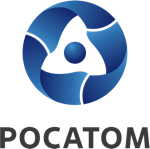 Медиацентр атомнойпромышленности
atommedia.onlineПресс-релиз24.01.24